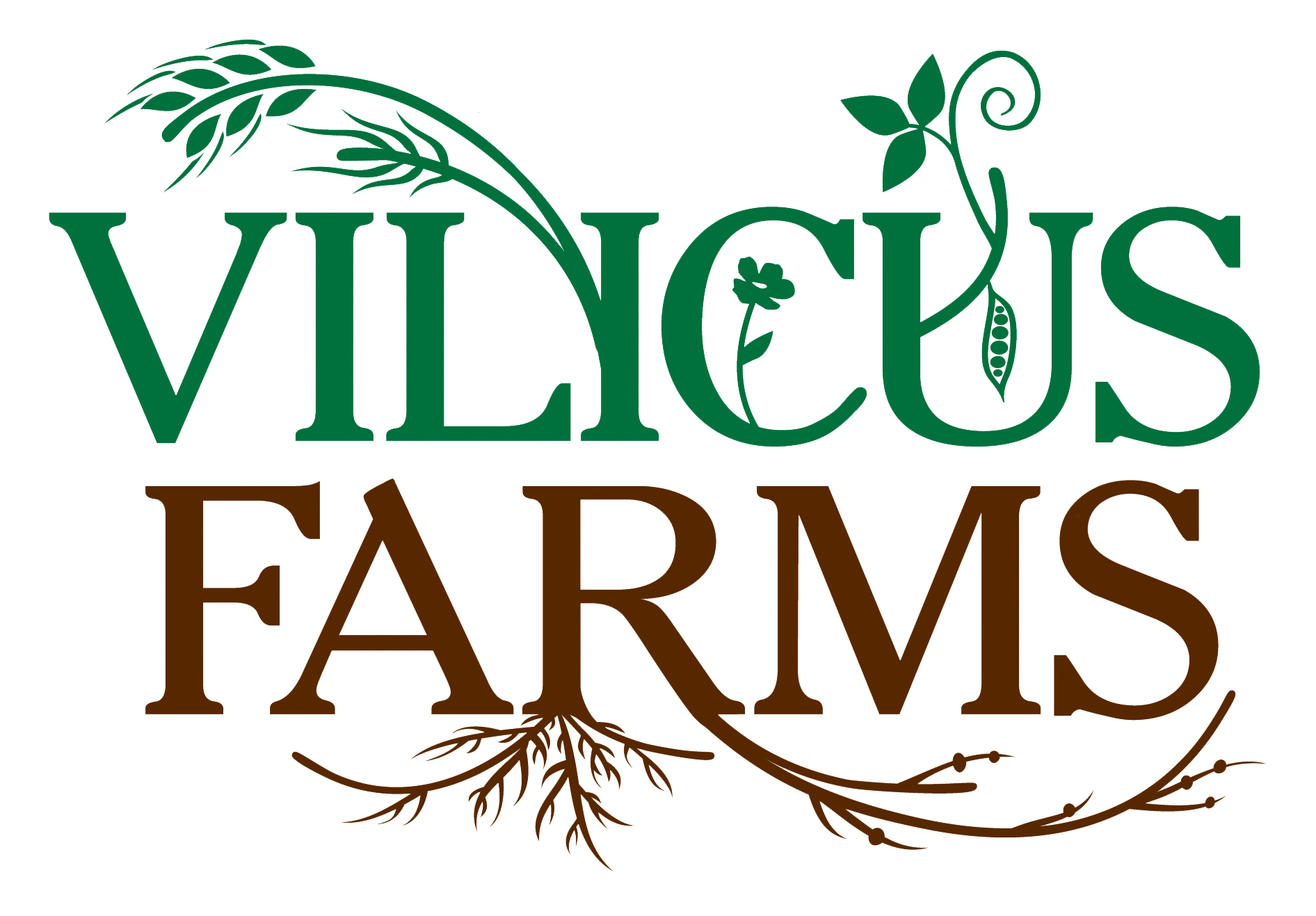 Apprentice Skills Assessment – Immersion YearApprentice ______________________________        Date__________________      Reviewed By_____________________________	Skill AreaSkill Elements UnfamiliarObserved Practiced Independent Field OperationsGPSReading Field MapsRecord Keeping in aField Operations LogAssessing Soil ConditionsTillageSeeding/PlantingSeed HandlingSwathingMowingCultivatingCombiningTruckingManure Spreading Post-Harvest Crop Handling & Storage AgronomyOrganic Crop ProductionConventional Crop ProductionLocal Crop Production MT, Methods/MarketTillage Practices Crop Specific Requirements Crop RotationsInter-CroppingWeed ManagementPest Management Disease Management Crop Scouting Soil SamplingSoil Types/StructureSoil ChemistrySoil BiologySeed Preparation for Crop ProductionEquipment Operation of Clutch  & Controls Operation of HydraulicsOperating Front Loader 3-Point & ArticulatedHook-UpManeuvering Semi’s & Articulated Equipment Safety Service/Maintenance Wrenches/Sockets& Extension BarsAir ToolsHeating & CuttingWelding LubricantsGreasingServicing Oil & FiltersServicing TiresDiagnosing Mechanical ProblemsAdjustment of FieldEquipment Native Environments Native & Introduced Plant SpeciesInvasive Plant SpeciesWildlife HabitatsClimate Impact Native Pollinator SpeciesBeneficial SpeciesPlanting/Maintaining Wind Breaks Managing Soil ErosionWater Conservation Saline RestorationBusiness Management Accounting Crop RecordsOrganic Certification Sourcing/Obtaining MaterialsBusiness Plan Development Energy Consumption AnalysisWorking With Professional AdvisorsUSDA Farm AgenciesProfessional DevelopmentProject Management Time Management Public/Professional SpeakingProfessional WritingEngagement With Farm Organizations Independent Problem SolvingVisioningProfessional NetworkingSponsor/Donor RelationsPolitical Advocacy/Lobbying 